Université Abderrahmane Mira-Bejaia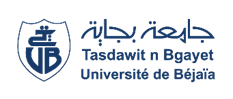 Faculté des Sciences Humaines et SocialesDépartement de Psychologie et OrthophoniePLANNING DES EXAMENS RATTRAPAGE DU 1ER SEMESTRE DE L’ANNEE UNIVERSITAIRE 2022/2023 M1 PATHOLOGIE DU LANGAGE ET COMMUNICATIONModulesDates & JoursHorairesEnseignant (e)s chargé (e)s des modulesGroupesLocaux   Développement sensori-moteur  Mardi30/05/202308H30-10H00MME. BAA1-2/ DettesAmphi 38Langue et processus d’apprentissage  Mercredi 31/05/202310H30-12H00MME. GUEDDOUCHE1-2/ DettesAmphi 38Développement cognitif chez l’enfantJeudi01/06/20238H30-10H00MME. BAA1-SALLE 16Développement cognitif chez l’enfantJeudi01/06/20238H30-10H00MME. BAA2/ DettesSALLE 15Entretien et évaluation cliniqueDimanche 04/06/202312H30-14H00MME. GUEDDOUCHE1-SALLE 16Entretien et évaluation cliniqueDimanche 04/06/202312H30-14H00MME. GUEDDOUCHE2/ DettesSALLE 15Théories du langage et de la communicationLundi05/06/202312H30-14H00M.MERAKCHI1-SALLE 16Théories du langage et de la communicationLundi05/06/202312H30-14H00M.MERAKCHI2/ DettesSALLE 15Méthodologie de la recherche dans les études linguistiquesMardi06/06/202312H30-14H00M BENGUASMIA1-SALLE 16Méthodologie de la recherche dans les études linguistiquesMardi06/06/202312H30-14H00M BENGUASMIA2/ DettesSALLE 15Psycholinguistique cliniqueMercredi 07/06/202312H30-14H00MME. DJAFRI1-SALLE 16Psycholinguistique cliniqueMercredi 07/06/202312H30-14H00MME. DJAFRI2/ DettesSALLE 15Pathologie de la voixJeudi 08/06/202312H30-14H00M. BENYAHIA1-2/ DettesAmphi 40